When factoring polynomials, there are 3 methods we will encounter:*Special Quadratics *Sum or Difference of Special Cubes*GroupingRemember...EVERY time you factor ______________________________!!!!! Place in the front of your final answer.Then look at the "leftovers" to see if you can factor using another method.Use "Special Quadratics" when you have... *_______ Terms*Leading coefficient = _____________*Degree = _____________________________________Note: The "bx" term will have an exponent that is ___________________ the degree.Factor these just like we did ________________________________ except the x's will have a different exponent.Steps:1.) Find two numbers that multiply to "c" that sum up to "b."What will my answer look like?*Remember there are _____ possible sign combinations for these! Example: Factoring using Special Quadratics.Use "Sum or Difference of Special Cubes" when you have...*_________ Terms*Coefficients and Constants are Perfect __________*Variables have exponents that are multiples of __**To factor variables, ______ the exponent by 3Steps:1.) Take the cube root of the 1st term & 2nd term.What will my answer look like?Your answer will depend on whether the original polynomial was a sum or difference: To help you remember the signs for factoring Special Cubes, think ___________! Same Opposite Always PositiveExample: Factoring using Special Cubes.Use "grouping" when you have...*_____________ terms*______________ GCFSteps:1.) Put (first 2 terms)(last 2 terms)2.) Factor out a GCF from each parenthesis.GCF(leftovers) +/- GCF(leftovers)*For the second GCF, take out the same sign as the 3rd term.You may need to take out a 1 or - 1 for the second GCF.*Your leftovers should be identical!3.) Write your factors as (GCF's)(leftoveR)Example: Factoring using Grouping.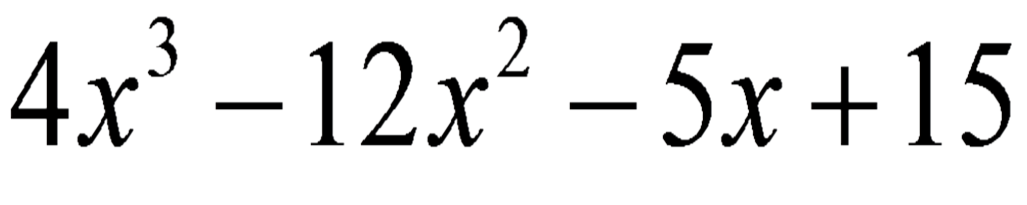 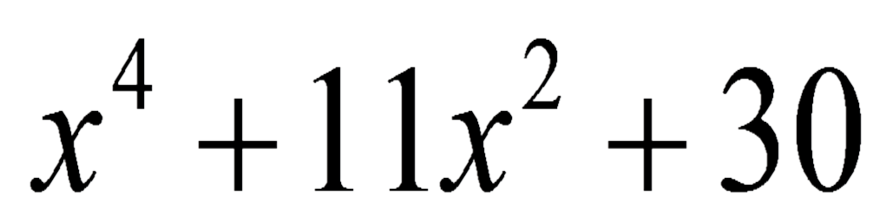 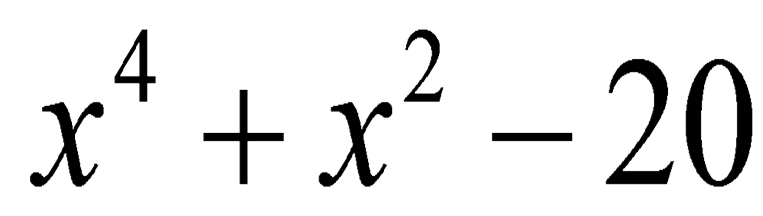 Sum 	Difference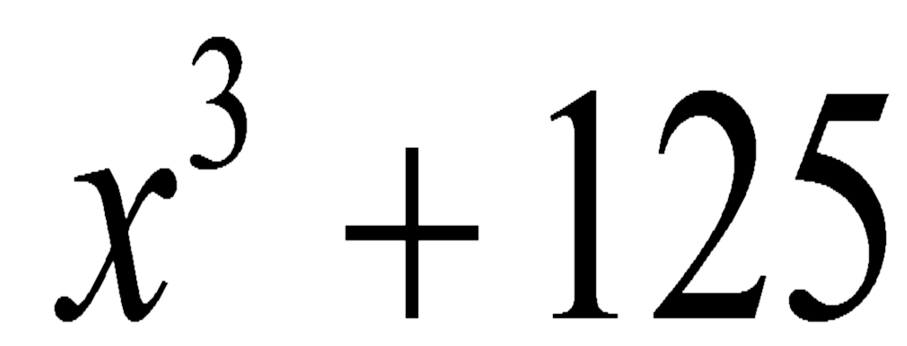 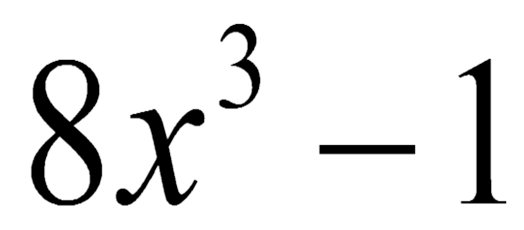 